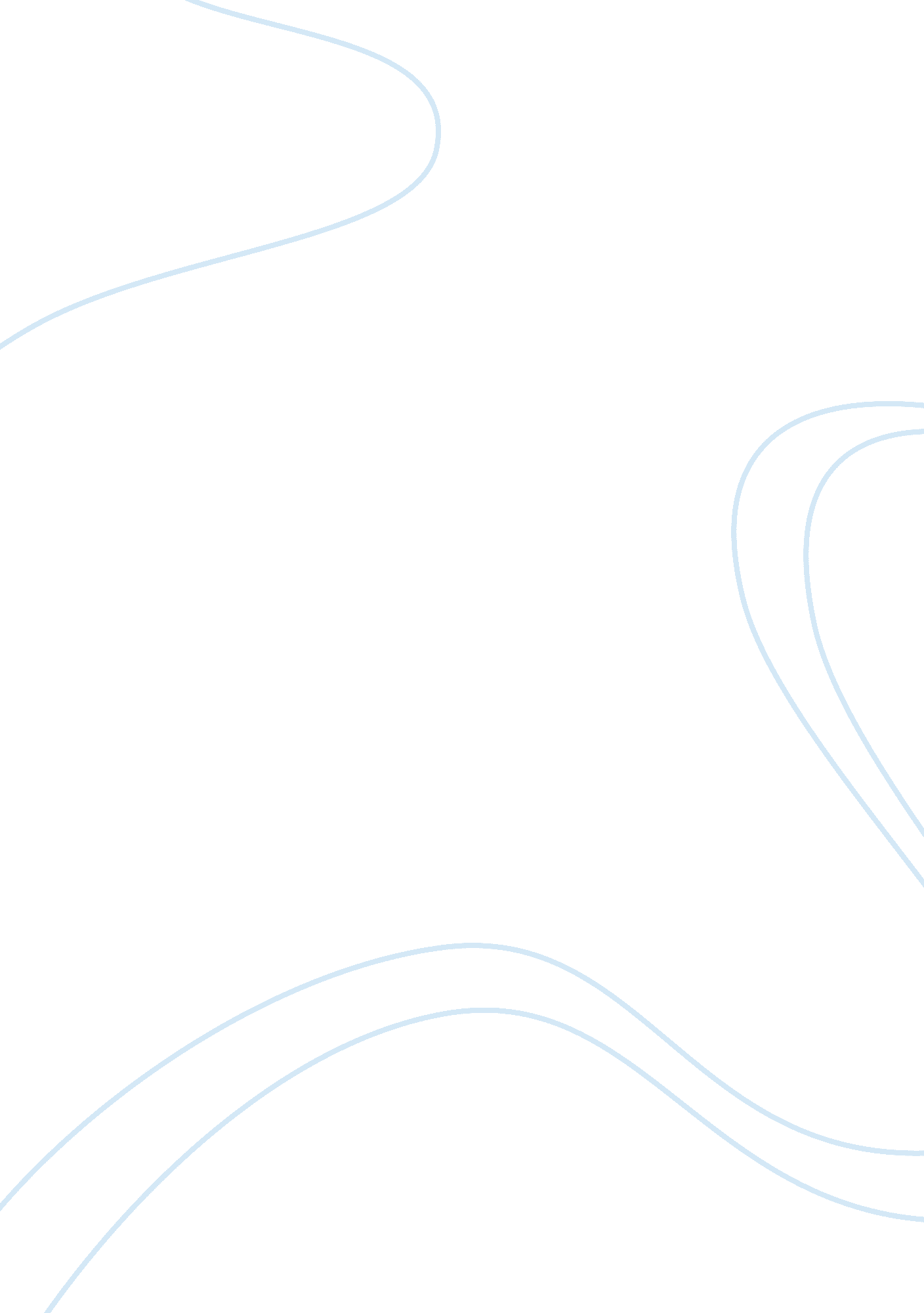 A fresh take on cheerleadingSociology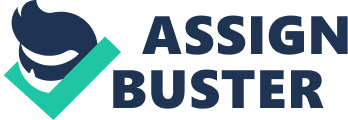 As a matter of fact, it is hard in America to imagine and portray a school jock without a cheerleader girlfriend. This kind of stereotyping takes the focus away from the fact that cheerleading could be considered a rigorous sport in itself. This is further supported by the fact that today, there are already competitions that validate it as a sport. More importantly, however, it fosters the same benefits that sports like basketball and soccer such as teamwork and fair play. 

Yabroff was able to underscore the need to evaluate our perspective cheerleading, including how cheerleaders view what they do. Also, she was able to explain how the activity was emerging as a legitimate sport. This is important because it will help to correct mistakes and develop cheerleading further as a sport in the future. The article is successful in contributing to this respect. Yabroff’s pieces of evidence leave her readers thoughtful and amenable to new insights about the issue she focused on. 